M o n r o e   C o m m u n i t y   C o l l e g e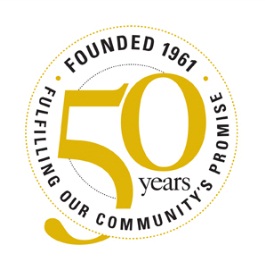 XEROX STEM Scholarship Student ProfileM o n r o e   C o m m u n i t y   C o l l e g eXEROX STEM Scholarship Application for New and Continuing Students	Term applying for:  Spring 2014       Fall 2014           Both	Current Student Status:  New (1st semester)       Continuing           Last Name___________________________________First_______________________MI_____________Address______________________________________________________________________________Phone Number(s)  Cell_____________________________ Home________________________________MCC email ______________________________________ Other email ___________________________Student ID Number___________________     Full-time MCC student:   Yes____    No____    Other, please explain: ______________________________________________________________________________MCC Program of Study ______________________________  Current grade point average (GPA) ______If new, 1st semester student, final high school GPA ______   If unavailable, please explain: _________________________________________________________________________________________________Financial Aid Recipient:	Yes____    No____    	Veterans’ Benefits:   Yes____    No____    Are you receiving other tuition assistance besides financial aid from MCC?   Yes____    No____    If yes, please explain: ________________________________________________________________________Do you have dependents:   No ____    Yes____    If yes, how many____   ages_______________________    Please describe your previous or current STEM activities or experiences (e.g., hobbies, science fairs, employment, etc.): _________________________________________________________________________________________________________________________________________________________________________________________________________________________________________________________________________________________________________________________________________________________________________________________________________________________________________Please Read and sign below:I understand that MCC reserves the right to provide the donor of my award and MCC’s College and Community Relations Office with information about me including my name, address, high school, grade point average, career intentions and family status. I have the right to review any such information provided about me upon request.Applicant Signature______________________________________Date___________________________Name:XEROX STEM Scholarship for New and Continuing StudentsDonor:XeroxPurpose:In 2012 Xerox partnered with MCC to create an annual scholarship for new and continuing students pursuing a STEM (Science, Technology, Engineering, or Mathematics) discipline. This scholarship is not available for students pursuing any health related programs.Award Details:Up to $2,500 annuallyMultiple awards availableAward Criteria:New or continuing studentStudent must be enrolled in a Science, Technology, Engineering, or Math programDemonstrated academic promiseDemonstrated financial need based on results of the Free Application for Federal Student Aid (FAFSA)Preference given to Monroe County students                                                                                                                                                                                                                                                                                                                                                                                                                     (Optional) To strengthen your application, you may attach an essay (500 word limit) explaining your motivation to enter a STEM field, goals for future, and specific issues in the STEM field that most interest you. OR (Optional) To strengthen your application, you may attach an essay (500 word limit) explaining why you are requesting the funds. Youshould include how this scholarship will directly impact you and the unique challenge(s) you face. Please provide information that we cannot get from your FAFSA, and that you feel will separate your application from other candidates.Application Details:Priority deadline for completed applications is November 1, 2013. Notification expected mid December 2013, with award dissemination expected January 2014.Applications received after the priority deadline will be reviewed and awarded pending availability of funds.Special Instructions:For questions regarding this scholarship, the application process, deadline, or award, please contact Academic Services at 585-292-2193 or financialaid@monroecc.edu.